.Intro - 32 count. (No Tags, No Restarts).Sec 1. [1-8] Walks Fwd R-L, Anchor Step, Touch Back, ½ Unwind L, ¼ Pivot L.Sec 2. [9-16] Step, ¼ R, Side, Back, Step, 2x Down, Up with Hip Rolls Fwd.Sec 3. [17-24] Step, Lock, Step, Lock, Step, Big Side Step, Close, Step, Lock, Step.Sec 4. [25-32] Rock Fwd, ½ Shuffle Turn L, Press Step Fwd, Sweep, Anchor Step.Sec 5. [33-36] Step, Point, Step, Point, Rock Fwd, ½ Shuffle Turn L.Sec 6. [37-48] Walks Fwd R-L, Anchor Step, Touch Back, ½ Unwind L, ¼ L, Knee Lift, Point, Hold.Start Again and have fun!Contact: smoothdancer79@hotmail.comFade Out Lines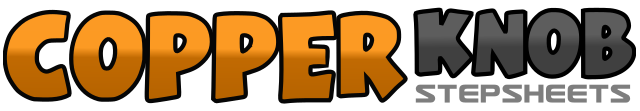 .......Count:48Wall:4Level:Improver WCS.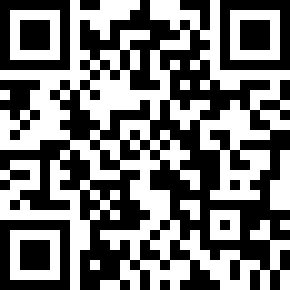 Choreographer:Sebastiaan Holtland (NL) - December 2014Sebastiaan Holtland (NL) - December 2014Sebastiaan Holtland (NL) - December 2014Sebastiaan Holtland (NL) - December 2014Sebastiaan Holtland (NL) - December 2014.Music:Fade Out Lines - The Avener : (Single - 2014)Fade Out Lines - The Avener : (Single - 2014)Fade Out Lines - The Avener : (Single - 2014)Fade Out Lines - The Avener : (Single - 2014)Fade Out Lines - The Avener : (Single - 2014)........1-2Walk Rt fwd, walk Lt Fwd.3&4Locked Rt behind Lt take weight onto Rt, recover on Lt, recover on Rt.5-6Touch Lt back, unwind ½ left (6) take weight onto Lt.7&8Step Rt fwd, turn ¼ left (3) take weight onto Lt.1-4Step Rt fwd, turn ¼ right (6) step Lt to the left, step Rt slightly back, step Lt slightly fwd in front of Rt.5-8Dip your body down, coming up and roll hips fwd, dip your body down, coming up and roll hips fwd weight onto Rt.1-2Step Lt fwd, lock Rt behind Lt.3&4Step Lt fwd, lock Rt behind Lt, step Lt fwd.5-6Step Rt big to right, drag slightly step Lt next to right.7&8Step Rt fwd, lock Lt behind Lt, step Rt fwd.1-2Rock Lt fwd, recover on Rt.3&4Turn ¼ left (3) step Lt fwd, step Rt next to Lt, turn ¼ left (12) step Lt fwd. (½ shuffle turn L).5-6Press Rt fwd, recover on Lf and sweep Rt from front to back.7&8Locked Rt behind Lt take weight onto Rt, recover on Lt, recover on Rt.1-2Step Lt fwd, point Rt out to right.3-4Step Rt fwd, point Lt out to left.5-6Rock Lt fwd, recover on Rt.7&8Turn ¼ left (9) step Lt fwd, step Rt next to Lt, turn ¼ left (6) step Lt fwd. (½ shuffle turn L).1-2Walk Rt fwd, walk Lt Fwd.3&4Locked Rt behind Lt take weight onto Rt, recover on Lt, recover on Rt.5-6Touch Lt back, unwind ½ left (12) take weight onto Lt.&7-8Turn ¼ left (9) lift R knee, point Rt out to right, Hold.